Položkový rozpočet Zpracováno programem BUILDpower S,  © RTS, a.s.	Stránka 3 z 6 Položkový rozpočet Zpracováno programem BUILDpower S,  © RTS, a.s.	Stránka 4 z 6 Zpracováno programem BUILDpower S,  © RTS, a.s.	Stránka 5 z 6 Zpracováno programem BUILDpower S,  © RTS, a.s.	Stránka 6 z 6 S: 240130 Infekce Nemocnice Tábor, a.s. O: SO 01 Infektologický pavilon Nemocnice Tábor R: 01 Pilotové zakládání P.č. Číslo položky Název položky MJ Množství Cena / MJ Celkem Díl:  1	Zemní práce Díl:  1	Zemní práce Díl:  1	Zemní práce 2 780,90 2 780,90 5 

167151111 

Nakládání, skládání a překládání neulehlého výkopku nebo  sypaniny strojně nakládání, množství přes 100 m3, z hornin třídy  těžitelnosti I, skupiny 1 až 3 výměra dle SoD - celkem m3 103,66600 skutečnost (pro piloty + schodiště piloty:  177,5*3,14*0,31*0,31=53,55134m3; z deponie 54,180m3) 6 

162751117 

Vodorovné přemístění výkopku nebo sypaniny po suchu na  obvyklém dopravním prostředku, bez naložení výkopku, avšak se  složením bez rozhrnutí z horniny třídy těžitelnosti I skupiny 1 až 3 na vzdálenost přes 9 000 do 10 000 m m3 4,06534 218,57 888,56 výměra dle SoD - celkem m3 539,17400 skutečnost (piloty: 177,5*3,14*0,31*0,31=53,55134m3; ostatní  489,688m3) 7 

162751119 

Vodorovné přemístění výkopku nebo sypaniny po suchu na  obvyklém dopravním prostředku, bez naložení výkopku, avšak se  složením bez rozhrnutí z horniny třídy těžitelnosti I skupiny 1 až 3 na vzdálenost Příplatek k ceně za každých dalších i započatých 1 000  m m3 20,32670 21,24 431,74 výměra dle SoD - celkem m3 2 695,87000 skutečnost (piloty: 53,55134*5=267,7567m3; ostatní 2448,44m3) m3 2 716,19670 8 171251201 Uložení sypaniny na skládky nebo meziskládky bez hutnění s upravením uložené sypaniny do předepsaného tvaru m3 4,06534 26,55 107,93 výměra dle SoD - celkem m3 539,17400 skutečnost (piloty: 177,5*3,14*0,31*0,31=53,55134m3; ostatní  489,688m3) 9 

171201231 

Poplatek za uložení stavebního odpadu na recyklační skládce  (skládkovné) zeminy a kamení zatříděného do Katalogu odpadů pod kódem 17 05 04 t 8,13068 146,01 1 187,16 výměra dle SoD - celkem t 1 078,34800 skutečnost (piloty: 53,55134*2=107,10268t; ostatní 979,376t) t 1 086,47868 Díl:  2	Základy a zvláštní zakládání Díl:  2	Základy a zvláštní zakládání Díl:  2	Základy a zvláštní zakládání -235 298,24 -235 298,24 17 226211214 Velkoprofilové vrty náběrovým vrtáním svislé zapažené ocelovými  pažnicemi průměru přes 400 do 450 mm v hl od 0 do 10 m v  hornině tř. IV skutečnost m 0,00000 výměra dle SoD m 196,00000 18 226212214 Velkoprofilové vrty náběrovým vrtáním svislé zapažené ocelovými  pažnicemi průměru přes 550 do 650 mm v hl od 0 do 10 m v  hornině tř. IV skutečnost m 204,50000 výměra dle SoD m 88,00000 19 231212111 Zřízení výplně pilot zapažených s vytažením pažnic z vrtu svislých z  betonu železového, v hl od 0 do 10 m, při průměru piloty přes 245  do 450 mm skutečnost m 0,00000 výměra dle SoD m 196,00000 21 231212112 Zřízení výplně pilot zapažených s vytažením pažnic z vrtu svislých z  betonu železového, v hl od 0 do 10 m, při průměru piloty přes 450  do 650 mm skutečnost m 0,00000 výměra dle SoD m 88,00000 N1 Zřízení výplně pilot průměr 620 mm m 204,50000 946,58 193 575,61 S: 240130 Infekce Nemocnice Tábor, a.s. O: SO 01 Infektologický pavilon Nemocnice Tábor R: 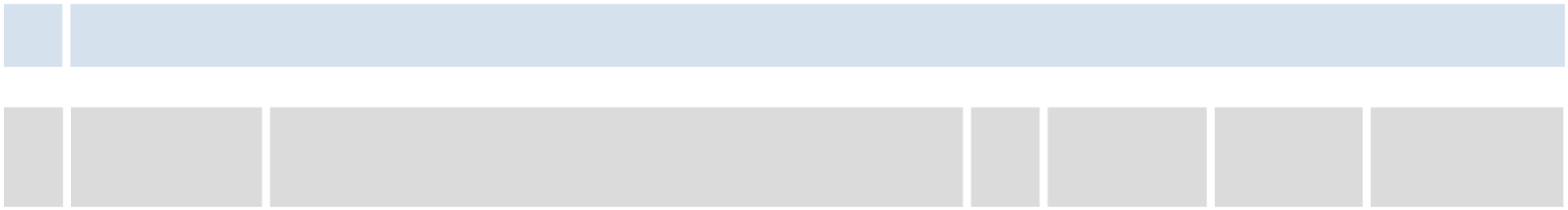 01 Pilotové zakládání P.č. Číslo položky Název položky MJ Množství Cena / MJ Celkem skutečnost m 204,50000 výměra dle SoD	m	0,00000 výměra dle SoD	m	0,00000 výměra dle SoD	m	0,00000 23 231611114 Výztuž pilot betonovaných do země z oceli 10 505 (R) t -3,15720 52 616,84 -166 121,90 skutečnost t 2,40680 výměra dle SoD	t	5,56400 výměra dle SoD	t	5,56400 výměra dle SoD	t	5,56400 20 58933333 beton C 30/37 XF3 kamenivo frakce 0/22 m3 6,95700 7 840,77 54 548,25 skutečnost m3 58,91700 výměra dle SoD	m3	51,96000 výměra dle SoD	m3	51,96000 výměra dle SoD	m3	51,96000 Díl:  99	Staveništní přesun hmot Díl:  99	Staveništní přesun hmot Díl:  99	Staveništní přesun hmot 1 684 40 1 684 40 150 


998011002R00 


Přesun hmot pro budovy občanské výstavby, bydlení, výrobu a  služby s nosnou svislou konstrukcí zděnou z cihel, tvárnic nebo  kamene vodorovná dopravní vzdálenost do 100 m pro budovy  výšky přes 6 do 12 m výměra dle SoD - celkem t 1 764,54200 skutečnost (piloty 153,82669t; ostatní 1632,1018t)	t	1 785,92849 skutečnost (piloty 153,82669t; ostatní 1632,1018t)	t	1 785,92849 skutečnost (piloty 153,82669t; ostatní 1632,1018t)	t	1 785,92849 Díl:  VN	Vedlejší náklady Díl:  VN	Vedlejší náklady Díl:  VN	Vedlejší náklady 4 670 00 4 670 00 N2 005121 R Úprava střechy pro vrty Soubor 1,00000 4 670,00 4 670,00 skutečnost	Soubor	1,00000 skutečnost	Soubor	1,00000 skutečnost	Soubor	1,00000 výměra dle SoD Soubor 0,00000 CELKEM bez DPH -226 162,95 